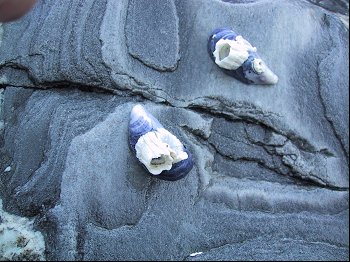 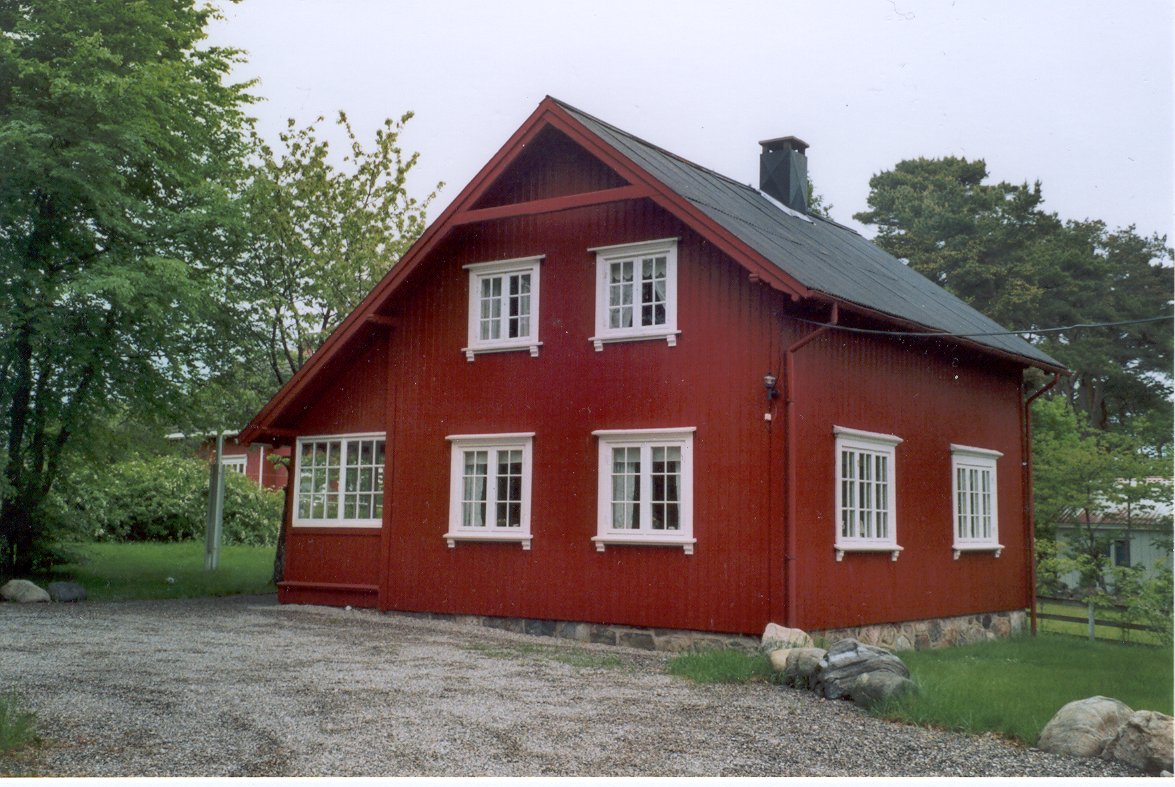 Velkommen til Tromøya!Hytta leies fra kl. 16.00 ankomstdag søndag til kl. 16.00 avreisedag søndag. Gjelder ukesleie.Utleiepriser: Pr. uke	kr.	7500,- ( gjelder uke 26-32 )Pr. uke…………………………………………………………..kr.5000,- ( gjelder uke 34-25 )Pr. weekend	kr.2000,-Pr.dag/ kveld	kr. 600,-		Pr.dag/kveld m/overnatting              kr.1000,-Leieavtalen er bindende, med 14 dagers angrefrist fra mottatt bekreftelse fra utleieansvarlig. 	Avbestilling etter angrefristperioden medfører et avbestillingsgebyr for ukesopphold; Ved avbestilling mer enn 1 måned før leietidspunkt er gebyret på kr. 500,-Ved avbestilling mindre enn 1 måned før leietidspunktet må hele leiesummen betales.I god tid før leieperioden vil du motta faktura på leieforholdet fra en av våre fakturaansvarlige på NSF Agder fylkeskontor. Vennligst betal innen betalingsfristen, og påfør fakturanummer.Nøklene til hytta hentes/leveres i resepsjonen, Sørlandet Sykehus,Arendal. Åpningstid: Hverdager kl. 07.00 – 21.00. Lørdager og søndager kl. 09.00 – 20.00Hytta har 3 soverom med totalt 8 sengeplasser.Ta med sengesett (dyner og puter finnes), håndklær, kjøkkenhåndklær og kluter.Det er fastboende i nærmiljøet så vi ber om at det vises hensyn. Vennligst respekter gjeldende regler for søppelhåndtering. Se oppslag i hytta.Adresse er: Bjellandveien 90, 4818 FærvikHytta ble i 2014 oppgradert med innlagt bad/toalett og nytt kjøkken m/oppvaskmaskin.For flere opplysninger/leie, ta gjerne kontakt med: Inger Skarpenes, ingerskarpenes@hotmail.com   Tlf. 48271022                                         Eventuelt: -Anne-Marie Lien, baglien@frisurf.no  Tlf. 91176077          OBS! Leie av hytta for neste år kan bestilles fra 1.okt.DM 1244950- v2